Муниципальное автономное общеобразовательное учреждение «Прииртышская средняя общеобразовательная школа»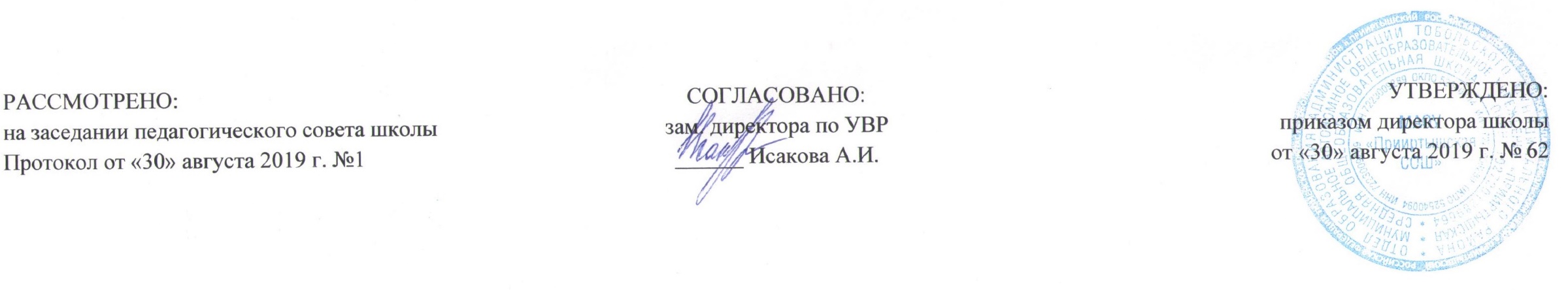 РАБОЧАЯ ПРОГРАММА по английскому языкудля 7 классана 2019-2020 учебный годПланирование составлено в соответствии 	ФГОС ООО	Составитель программы: Киргинцева Елена Николаевна, учитель иностранных языков высшей категории.п. Прииртышский, 2019 годПланируемые результаты освоения учебного предмета «Английский язык»:приобретение начальных навыков общения в устной и письменной форме с носителями иностранного языка на основе своих речевых возможностей и потребностей; освоение правил речевого и неречевого поведения;освоение начальных лингвистических представлений, необходимых для овладения на элементарном уровне устной и письменной речью на иностранном языке, расширение лингвистического кругозора;сформированность дружелюбного отношения и толерантности к носителям другого языка на основе знакомства с жизнью своих сверстников в других странах, с детским фольклором и доступными образцами детской художественной литературы.Речевая компетенция в следующих видах речевой деятельности:ГоворениеДиалогическая речь.В 7-м классе продолжается развитие таких речевых умений, как умения вести диалог этикетного характера, диалог-расспрос, диалог-побуждение к действию, при этом по сравнению с 6-м классом усложняется предметное содержание речи, увеличивается количество реплик, произносимых школьниками в ходе диалога, становится более разнообразным языковое оформление речи. Осуществляется обучение следующим видам диалогов:Диалог этикетного характера (объём до 3-х реплик со стороны каждого участника):начать, поддержать и закончить разговор;поздравить, выразить пожелания и отреагировать на них;выразить благодарность;вежливо переспросить, отказать, согласиться.Диалог-расспрос (объём до 4-х реплик со стороны каждого участника):запрашивать и сообщать фактическую информацию (кто? что? как? где? куда? когда? с кем? почему?),  переходя с позиции спрашивающего на позицию отвечающего;целенаправленно расспрашивать, «брать интервью».Диалог-побуждение к действию (объём до 2-х реплик со стороны каждого участника):обратиться с просьбой и выразить готовность/отказ ее выполнить;дать совет и принять/не принять его;пригласить к действию/взаимодействию и согласиться/не согласиться, принять в нем участие;сделать предложение и выразить согласие/несогласие, принять его, объяснить причину.Диалог-обмен мнениями (объём до 3-х реплик со стороны каждого участника):выразить точку зрения и согласиться/не согласиться с ней;высказать одобрение/неодобрение;выразить сомнение;выразить эмоциональную оценку обсуждаемых событий (радость/огорчение, желание/нежелание);выразить эмоциональную поддержку партнера, в том числе с помощью комплиментов.Монологическая речьРазвитие монологической речи в 7 классе предусматривает овладение умениями монологического высказывания в объёме до 8-10 фраз:кратко высказываться о фактах и событиях, используя основные коммуникативные типы речи (описание, повествование, сообщение, характеристика), эмоциональные и оценочные суждения;передавать содержание, основную мысль прочитанного с опорой на текст;делать сообщение по прочитанному/услышанному тексту.Ученик получит возможность научиться:	делать сообщение на заданную тему на основе прочитанного;комментировать факты из прочитанного/прослушанного текста, аргументировать своё отношение к прочитанному/прослушанному;кратко высказываться без предварительной подготовки на заданную тему в соответствии с предложенной ситуацией общения;кратко излагать результаты выполненной проектной работы.АудированиеВладение умениями воспринимать на слух иноязычный текст предусматривает понимание несложных текстов с разной глубиной проникновения в их содержание (с пониманием основного содержания, с выборочным пониманием и полным пониманием текста) в зависимости от коммуникативной задачи и функционального типа текста.Содержание текстов соответствует возрастным особенностям и интересам учащихся 7 классов, иметь образовательную и воспитательную ценность. Время звучания текстов для аудирования – до 2-х минут. Учащиеся должны уметь:выделять основную информацию в воспринимаемом на слух тексте и прогнозировать его содержание;выбирать главные факты, опуская второстепенные;выборочно понимать необходимую информацию функциональных текстов с опорой на языковую догадку, контекст.Ученик получит возможность научиться:	выделять основную мысль в воспринимаемом на слух тексте;отделять в тексте, воспринимаемом на слух, главные факты от второстепенных;использовать контекстуальную или языковую догадку при восприятии на слух текстов, содержащих незнакомые слова;игнорировать незнакомые языковые явления, несущественные для понимания основного содержания воспринимаемого на слух текста.ЧтениеУчащиеся учатся читать и понимать тексты с различной глубиной и точностью проникновения в их содержание (в зависимости от вида чтения):с пониманием основного содержания (ознакомительное чтение), объем текстов для чтения – 400-500 слов:определять тему, содержание текста по заголовку;выделять основную мысль;выбирать главные факты из текста, опуская второстепенные;устанавливать логическую последовательность основных фактов текста.с полным пониманием содержания (изучающее чтение), объем текстов для чтения до 250 слов:полно и точно понимать содержание текста на основе его информационной переработки; оценивать полученную информацию, выражать свое мнение.с выборочным пониманием нужной или интересующей информации (просмотровое /поисковое чтение):просмотреть текст (статью или несколько статей из газеты, журнала) и выбрать информацию, которая необходима или представляет интерес для учащихся.Ученикполучит возможность научиться:читать и полностью понимать несложные аутентичные тексты, построенные в основном на изученном языковом материале;догадываться о значении незнакомых слов по сходству с русским/родным языком; по словообразовательным элементам, по контексту;игнорировать в процессе чтения незнакомые слова, не мешающие понимать основное содержание текста;пользоваться сносками и лингвострановедческим справочником.Письменная речьОвладение письменной речью предусматривает развитие следующих умений:делать выписки из текста;писать короткие поздравления с днем рождения, другим праздником (объемом до 30 слов, включая адрес), выражать пожелания заполнять бланки (указывать имя, фамилию, пол, возраст, гражданство, адрес);писать личное письмо с опорой на образец (расспрашивать адресат о его жизни, делах, сообщать то же о себе, выражать благодарность, просьбы), объем личного письма – 50-60 слов, включая адрес).Ученикполучит возможность научиться:делать краткие выписки из текста с целью их использования в собственных устных высказываниях;составлять план/тезисы устного или письменного сообщения;кратко излагать в письменном виде результаты своей проектной деятельности;писать небольшие письменные высказывания с опорой на образец.Языковая компетентность (владение языковыми средствами)Фонетическая сторона речиНавыки адекватного произношения и различения на слух всех звуков изучаемого иностранного языка, соблюдения ударения и интонации в словах и фразах, ритмико-интонационные навыки произношения различных типов предложений, выражение чувств и эмоций с помощью эмфатической интонации.Ученикполучит возможность научиться:выражать модальные значения, чувства и эмоции с помощью интонации;различать на слух британские и американские варианты английского языка.ОрфографияЗнание правил чтения и орфографии и навыки их применения на основе изучаемого лексико-грамматического материала.Лексическая сторона речиУченик научится:Расширение объема продуктивного и рецептивного лексического минимума за счет лексических средств, обслуживающих новые темы, проблемы и ситуации общения. Объём 300 лексических единиц, включающих устойчивые словосочетания, оценочную лексику, реплики-клише речевого этикета, отражающие культуру стран изучаемого языка. Развитие навыков их распознавания и употребления в речи.Знание основных способов словообразования: а) аффиксации:глаголыспрефиксамиre- (rewrite);существительныессуффиксами –ness (kindness), -ship (friendship), -ist (journalist), -ing (meeting);прилагательныессуффиксами –y (lazy), -ly (lovely), - ful (helpful), -al (musical), -ic (fantastic), - ian/an (Russian), -ing (boring); - ous (famous), префиксом un- (unusual);наречияссуффиксом - ly (quickly);числительныессуффиксами –teen (nineteen), -ty (sixty), -th (fifth)б) словосложения: существительное + существительное (football)в) конверсии (образование существительных от неопределенной формы глагола – tochange – change).Распознавание и использование интернациональных слов (doctor).Ученикполучит возможность научиться:употреблять в речи в нескольких значениях многозначные слова, изученные в пределах тематики основной школы;находить различия между явлениями синонимии и антонимии;распознавать принадлежность слов к частям речи по определённым признакам (артиклям, аффиксам и др.);использовать языковую догадку в процессе чтения и аудирования (догадываться о значении незнакомых слов по контексту и по словообразовательным элементам).Грамматическая сторона речиУченик научится:Расширение объема значений грамматических средств, изученных в начальной школе, и овладение новыми грамматическими явлениями. Знание признаков и навыки распознавания и употребления в речи нераспространенных и распространенных простых предложений, в том числе с несколькими обстоятельствами, следующими в определенном порядке (Wemovedtoanewhouselastyear); предложения с начальным It и с начальным There + tobe (It’scold. Itisfiveo’clock. It’sinteresting. Itwaswinter. Therearealotoftreesinthepark); сложносочиненных предложений с сочинительными союзами and, but, or; сложноподчиненных предложений с союзами и союзными словами what, when, why, which, that, who, if, because, that’swhy, than, so;; всех типов вопросительных предложений ( общий, специальный, альтернативный, разделительный вопросы в Present, Future, PastSimple, PresentPerfect, PresentContinuous); побудительных предложений в утвердительной (Becareful!) и отрицательной (Don’tworry.) форме Знание признаков и навыки распознавания и употребления в речи конструкций с глаголами на –ing: tobegoingto (для выражения будущего действия); tolove/hatedoingsomething; Stoptalking. Конструкций It takes me … to do something; to look/ feel/ be happy.Знаниепризнаковинавыкираспознаванияиупотреблениявречиправильных и неправильных глаголов в наиболее употребительных формах действительного залога в изъявительномнаклонении (Present, Past, FutureSimple, Present Perfect, PresentContinuous); и формах страдательного залога в Present, Past, FutureSimple; модальных глаголов и их эквивалентов (may, can/ be able to, must/have to/should); причастий настоящего и прошедшего времени; фразовых глаголов, обслуживающих темы, отобранные для данного этапа обучения.Навыки распознавания и употребления в речи определенного, неопределенного и нулевого артиклей; неисчисляемых и исчисляемых существительных (aflower, snow) существительных с причастиями настоящего и прошедшего времени (awritingstudent/ awrittenexercise); существительных в функции прилагательного (artgallery), степеней сравнения прилагательных и наречий, в том числе, образованных не по правилу (good-better-best); личных местоимения в именительном (my) и объектном (me) падежах, а также в абсолютной форме (mine); неопределенных местоимений (some, any); наречий, оканчивающиеся на –ly (early), а также совпадающих по форме с прилагательными (fast, high); количественных числительных свыше 100; порядковых числительных свыше 20. Ученикполучит возможность научиться:распознавать сложноподчинённые предложения с придаточными: времени с союзами for, since, during; цели с союзом so that; условия с союзом unless; определительными с союзами who, which, that;распознавать в речи предложения с конструкциями as ... as; notso ... as; either ... or; neither ... nor;распознавать в речи условные предложения нереального характера (Conditional II— If I wereyou, I would start learning French);использовать в речи глаголы во временных формах действительного залога: Past Perfect, Present, Perfect Progressive, Future-in-the-Past;Социокультурная компетенция:Учащиеся знакомятся с отдельными социокультурными элементами речевого поведенческого этикета в англоязычной среде в условиях проигрывания ситуаций общения «В семье», «В школе», «Проведение досуга». Использование английского языка как средства социокультурного развития школьников на данном этапе включает знакомство с: фамилиями и именами выдающихся людей в странах изучаемого языка;оригинальными или адаптированными материалами детской поэзии и прозы;иноязычными сказками и легендами, рассказами;с государственной символикой (флагом и его цветовой символикой, гимном, столицами страны/ стран изучаемого языка);с традициями проведения праздников Рождества, Нового года, Пасхи и т.д. в странах изучаемого языка;словами английского языка, вошедшими во многие языки мира, (в том числе и в русский) и русскими словами, вошедшими в лексикон английского языка. Ученикполучит возможность научиться:писать свое имя и фамилию, а также имена и фамилии своих родственников и друзей на английском языке;правильно оформлять адрес на английском языке;описывать наиболее известные культурные достопримечательности Москвы и Санкт-Петербурга, городов/сел/ деревень, в которых живут школьникиСодержание учебного  предмета «Английский язык»	Раздел 1.Школа и обучение в школе. (16 ч.)Мой первый день в школе. Разделительные вопросы. Британский и американский вариант английского. Исчисляемые и неисчисляемые имена существительные. Школы в Англии и в Уэльсе. Употребления артикля со словами: школа, университет, больница, работа.Употребления глаголов «сказать, говорить» в речи и на письме. Фразовые глаголы. 	Раздел 2.Язык мира. (16 ч.)Английский - язык мира. Настоящее совершенное время. Интернациональные слова. Образования новых слов с помощью суффиксов less, ing. Фразовый глагол «hand».	Раздел 3.Некоторые факты об англоговорящем мире. (16 ч.)США. Третья форма неправильных глаголов. Настоящее совершенное время. Австралия.Артикли с названиями представителей наций.Фразовый глагол «давать». Образование новых слов с помощью суффикса ly.	Раздел 4.Живые существа вокруг нас. (16 ч.)Живые существа вокруг нас. Определительные местоимения «другой, другие». Настоящее совершенное время.  Употребления неопределённых местоимений. Фразовый глагол «делать». Образования прилагательных с помощью суффикса able. 	Раздел 5.Экология. (18 ч.)Экология  и окружающая среда. Количественные местоимения. Возвратные местоимения. Сравнительный анализ настоящего совершенного и настоящего  совершенно продолженного времён. Предлоги места «среди и между» в речи и на письме». Образование новых слов с помощью суффикса - ment и префикса - dis. Фразовый глагол «взять».     	Раздел 6.Здоровье. (18 ч.)Здоровье и здоровый образ жизни. Слово «достаточно» с различными частями речи.Правила употребления наречия «слишком» в речи и на письме. Наречия «слишком» в речи и на письме. Восклицательные предложения со словами «как, какой». Словарные комбинации со словом «простудиться». Правила употребления слова «едва» в речи и на письме. Правила употребления наречий «ещё, всё ещё» в речи. Образование новых частей речи с помощью суффиксов -ness, - th. Фразовый глагол «оставаться».  Тематическое планирование№п/пРазделы, темыКоличество часовI.Школа и обучение в школе16Введение и первичная активизация ЛЕ по теме «Первый день в школе».Разделительные вопросы: правила образования.Британский английский и американский английский: правила употребления в речи и на письмеИсчисляемые и неисчисляемые имена существительные: употребление на письмеОписание картинок с опорой на ключевые слова по теме  «Школьные принадлежности».Диалог-расспрос  по теме « В магазине канцтоваров» с опорой на план.Введение и отработка ЛЕ по теме «Моя школа».Изучающее чтение по теме «Школы в Англии и в Уэльсе».Правила употребления артикля со словами: школа, университет, больница, работа.Введение и первичная активизация ЛЕ по теме «Школьные предметы».Введение и отработка фраз и выражений по теме «Речевой этикет на уроке»Правила употребления глаголов «сказать, говорить» в речи и на письмеОзнакомительное чтение по теме «Школы в Англии, Уэльсе и России».Обучающее аудирование по теме «Моя школа».Фразовые глаголы: употребление в речи и на письме.Словообразование: образование существительных II.Язык мира 16Настоящее совершенное время: правила употребления в речи и на письме.Обучающее аудирование  по теме « Английский - язык мира».Интернациональные слова: правила употребления в речи.Описание картинок с использованием настоящего совершенного времени.Вопросы в настоящем совершенном времени: правила употребления в речи.Использование наречий в настоящем совершенном времени.Обучение монологической речи по теме «Различные виды английского».Ознакомительное чтение по теме «Развитие английского языка».Правила употребления наречий «ещё, уже» в настоящем совершенном времени». Урок систематизации и обобщения знаний по темам четвертиРабота над ошибками. Изучающее чтение по теме «Как пользоваться словарём».Диалог-обмен мнениями по теме «Как использовать английский язык в будущем».Правила образования новых слов с помощью суффиксов less, ing.Фразовый глагол «hand»: употребление  в речи и на письме.Обучение монологической речи по теме «Английский язык в будущем».Систематизация и обобщение ЛЕ по теме «Английский - язык мира».III.Некоторые факты об англоговорящем мире16Ознакомительное чтение по теме «Новый мир».Третья форма неправильных глаголов: правила употребления в речи и на письме.Введение и активизация ЛЕ по теме «США».Обучение монологической речи по теме «Географическое положение «США» с опорой на ключевые слова.Правила написания письма по теме «Посещение США».Настоящее совершенное время во всех видах предложений: употребление на письме.Обучающее аудирование по теме «Англоговорящие страны».Изучающее чтение по теме «Австралия».Сравнительный анализ настоящего совершенного и прошедшего простого времён.Обучение монологической речи по теме «Канберра и Сидней - два главных города Австралии» с опорой на план.Правила употребления обстоятельств «прежде, много раз, в первый раз» в настоящем совершенном времени.Введение и отработка ЛЕ по теме «Австралийская флора и фауна».Употребление артикля с названиями представителей нацийФразовый глагол «давать» и его основные значения. Образование новых слов с помощью суффикса ly. Урок систематизации и обобщения знаний по теме «Англоговорящие страны».Систематизация и обобщение ЛЕ по теме «Англоговорящие страны». IV.Живые существа вокруг нас18Введение и первичная активизация ЛЕ по теме «Живые существа вокруг нас».Описание картинок по теме «Птицы» с опорой на ключевые слова.Определительные местоимения «другой, другие»: употребление в речи.Ознакомительное чтение по теме «Животные и растения».Обучение монологической речи по теме «Язык птиц» с опорой на ключевые слова.Настоящее совершенное продолженное время: правила употребления в речи и на письме. Вопросы в настоящем совершенном продолженном времени: правила образования.Изучающее чтение по теме «Наши близкие родственники».Обучающее аудирование по теме «Живые существа вокруг нас».Правила употребления неопределённых местоимений в речи и на письме.Диалог обмен- мнениями по теме «Животные и растения»Монологические высказывания по теме «Флора и фауна Британских островов» с опорой на планФразовый глагол «делать» и его основные значения.Правила образования прилагательных с помощью суффикса able.Правила образования прилагательных с помощью суффикса able.Краткое сообщение на тему «Флора и фауна» с опорой на ключевые слова.Диалог-расспрос по теме «Флора и фауна моего края».Систематизация и обобщение знаний по теме «Живые существа вокруг нас»V.Экология18Ознакомительное чтение по теме «Как сохранить красоту России»Введение и отработка ЛЕ по теме «Экология».Обучение монологической речи по теме « Что такое экология» с опорой на ключевые слова.Количественные местоимения: правила употребления в речи и на письмеВозвратные местоимения: правила употребления в речи и на письме.Обучающее аудирование по теме «Экология».Введение и отработка ЛЕ по подтеме «Загрязнение окружающей среды».Сравнительный анализ настоящего совершенного и настоящего  совершенно продолженного времён. Диалог - расспрос по теме «Проблемы окружающей среды».Обучающее аудирование по теме «Климат по всему миру» с опорой на ключевые слова.Систематизация и обобщение знаний по темам четвертиСистематизация и обобщение знаний по темам четвертиМонологические высказывания по теме «Экологические проблемы»Повторение и  отработка ЛЕ по теме «Экология».Обучение монологической речи по теме «Динозавры – большие ящерицы? » с опорой на ключевые слова.Различиевупотреблениивременpresent Perfect Present perfect ProgressiveКлимат в целом миреОбучающее аудирование по теме «Вырасти свою фиалку».Слова, которые надо различать. Словообразование: -ment, dis-.VI.Здоровье18Введение и первичная активизация ЛЕ по теме «Здоровье».Правила употребления слова «достаточно» с различными частями речи.Правила употребления наречия «слишком» в речи и на письме.Диалог- расспрос по теме « Ты здоровая личность».Введение и отработка ЛЕ по теме «Части тела» с опорой на картинки.Восклицательные предложения  со словами «как, какой»: правила употребления.Введение и первичная отработка ЛЕ по теме «Наши болезни».Введение и первичная отработка ЛЕ по теме « Наши болезни».Обучающее аудирование по теме «Наши болезни».Словарные комбинации со словом «простудиться»: правила употребления в речи и на письме.Систематизация и отработка ЛЕ по теме «Здоровый образ жизни».Правила употребления слова «едва» в речи и на письме.Обучение монологической речи по теме «Здоровые привычки в еде» с опорой на план.Правила употребления наречий «ещё, всё ещё» в речи.Урок систематизации и обобщения знаний по темам годаФразовый глагол «оставаться» и его основные значения.Образование новых частей речи с помощью суффиксов -ness, - th.Систематизация и обобщение ЛЕ по теме «Здоровье».Итого за 1 четверть24Итого за 2 четверть24Итого за 3 четверть30Итого за 4 четверть24Итого:102